Sukcesy naszych uczniów w roku szkolnym 2022/2023Wyróżnienie -  Powiatowy Konkurs Wiedzy o gen. Stanisławie Dąbku pt. "Obywatel Rzeczypospolitej Polskiej S. Nieckarz, M. Wojciechowska, J. Kudyba 15.09.2022 r.I miejsce  w XXVII edycji Biegu im. gen. Stanisława Dąbka w Dąbkowie Magdalena Wojciechowska ( kat. 2008 r.)16.09.2022 r.I miejsce  w XXXIII Biegu im gen. Józefa Kustronia w Lubaczowie Magdalena Wojciechowska (900 m.) 23.09.2022 r.I miejsce w Powiatowych Indywidualnych Mistrzostwach w Lekkoatletyce w Lubaczowie Magdalena Wojciechowska (100m.) 24.09.2022 r.I miejsce w Powiatowych Indywidualnych Mistrzostwach w Lekkoatletyce w Lubaczowie Julia Kudyba (300m.) 24.09.2022 r.II miejsce w Powiatowych Indywidualnych Biegach Przełajowych w Lubaczowie Magdalena Wojciechowska ( 800m) 8.10.2022 r.Talent Powiatu Lubaczowskiego (5.12. 2022 r.)  1. Maciej ZientaraSrebrny Talent w kategorii Naukowiec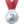 2. Paweł MaślankaBrązowy Talent w kategorii Artysta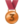 3. Wiktor KowalskiBrązowy Talent w kategorii ArtystaSrebrny Talent w kategorii NaukowiecSrebrny Talent w kategorii Społecznik4. Natalia CymbalistaBrązowy Talent w kategorii ArtystaSrebrny Talent w kategorii Społecznik5. Karolina SkibaSrebrny Talent w kategorii Sportowiec6. Bartłomiej WojciechowskiSrebrny Talent w kategorii Sportowiec7. Julia KudybaSrebrny Talent w kategorii Sportowiec8. Magdalena WojciechowskaZłoty Talent w kategorii Sportowiec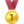 Przyznano także: 1. Brązowy Talent w kategorii Artysta dla grupy artystycznej "Trzeciaki-Dzieciaki"2. Srebrny Talent w kategorii Artysta dla "Teatru Młodych" 3. Srebrny Talent w kategorii Naukowiec dla klasy VIII 4. Brązowy Talent kategorii Sportowiec dla drużyn sportowych klas I - III 5. Złoty Talent kategorii Społecznik dla Szkolnego Koła Caritas.I miejsce w konkursie „ nie pal przy mnie proszę” Karol Malec (  12.12.2022 r.)Wyróżnienie w konkursie „ Świąteczna Kartka Wielkanocna” w Lubaczowie         Klara Gielarowiec ( 4.04.2023 r.)I miejsce w XXIV Powiatowy Bieg Uliczny um. Marszałka Józefa Piłsudskiego      W Horyńcu Zdroju Magdalena Wojciechowska (  kat. Dzieczyn kl. VII – VIII)II miejsce w XXIV Powiatowy Bieg Uliczny um. Marszałka Józefa Piłsudskiego           w Horyńcu Zdroju Jakub Noskowicz   III miejsce w XXIV Powiatowy Bieg Uliczny um. Marszałka Józefa Piłsudskiego                           w Horyńcu Zdroju Ewa Sienkiewicz   Wyróżnienie w X Powiatowym Konkursie Logopedycznym  Klara  Gielarowiec